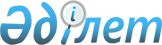 О внесении изменений в решение Кокпектинского районного маслихата от 10 апреля 2012 года № 3-5/5) "Об утверждении Правил о размере и порядке оказания жилищной помощи"
					
			Утративший силу
			
			
		
					Решение Кокпектинского районного маслихата Восточно-Казахстанской области от 26 декабря 2013 года № 21-5/1. Зарегистрировано Департаментом юстиции Восточно-Казахстанской области 21 января 2014 года N 3175. Утратило силу - решением Кокпектинского районного маслихата Восточно-Казахстанской области от 24 декабря 2014 года N 30-4/2      Сноска. Утратило силу - решением Кокпектинского районного маслихата Восточно-Казахстанской области от 24.12.2014 N 30-4/2. 

      Примечание РЦПИ.

      В тексте документа сохранена пунктуация и орфография оригинала.

      В соответствии с пунктом 2 статьи 97 Закона Республики Казахстан от 16 апреля 1997 года "О жилищных отношениях", подпунктом 15) пункта 1 статьи 6 Закона Республики Казахстан от 23 января 2001 года "О местном государственном управлении и самоуправлении в Республике Казахстан", постановлением Правительства Республики Казахстан от 16 октября 2012 года № 1316 "О внесении изменения и дополнения в постановление Правительства Республики Казахстан от 30 декабря 2009 года № 2314 "Об утверждении Правил предоставления жилищной помощи" Кокпектинский районный маслихат РЕШИЛ:

      1. Внести в решение районного маслихата от 10 апреля 2012 года 3-5/5) "Об утверждении Правил о размере и порядке оказания жилищной помощи" (зарегистрировано в Реестре государственной регистрации нормативных правовых актов за номером 5-15-105, опубликовано в газете "Жулдыз" и "Новая жизнь" 28 апреля 2012 года № 34-35) следующие изменения:



      в Правилах о размере и порядке оказания жилищной помощи, утвержденных указанным решением:

      подпункт 4) пункта 2, подпункт 9) пункта 10, абзац 24 главы 3 исключить.



      2. Настоящее решение вводится в действие по истечении десяти календарных дней после дня его первого официального опубликования, за исключением абзаца 3 пункта 1 настоящего решения, который вводится в действие с 1 января 2014года.
					© 2012. РГП на ПХВ «Институт законодательства и правовой информации Республики Казахстан» Министерства юстиции Республики Казахстан
				      Председатель сессииБ. Бекбердинов      Секретарь районного маслихатаР. Беспаев